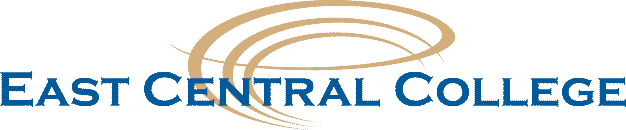        SHARED SICK LEAVE BANK EMPLOYEE REQUEST FORMEmployee SectionEmployee name: 	Today’s date: Employee ID: Position: 		   Department: I request distribution of sick leave hours from the Shared Sick Bank due to my disability as a result of serious illness/injury causing an absence from work in excess of my available accrued leave hours as defined in the Shared Sick Leave Policy 5.37.  I am requesting shared sick leave from _________ to _________.Please check:   I am employed full-time.   I will/have exhausted all my accrued paid leave as of _______________.  FMLA will coincide with use of shared sick leave.   I acknowledge the shared sick leave limit is 160 hours. To the best of my knowledge I understand that this request requires appropriate medical certification and will be reviewed and approved and/or denied according to policy. ________________________Employee Signature/Date Human Resources Section Request for shared sick leave received on __________________.According to policy 5.37.1 the employee must meet the following qualifications: Employed full-time for at least 12 months. Yes                         No                Date of Full Time Hire:___________________Absent from work at least 15 continuous working days.               Yes                         No             	Date of absence: ________________                Return date:______________Exhausted all accrued paid leave. Yes, as of _____________             No HR has received certification from licensed medical provider.                  Yes, Certification received on ________________         No  Employee must have completed a minimum of 1 year of continuous full time employment since the conclusion of the most recent use of shared sick leave.   Yes            No       N/AEmployee meets criteria for shared sick leave as outlined in Board Policy.                Yes             No		Human Resources Director Signature/Date                                                  
  Approving Officials Approve        Denied                                                          			Approve           Denied          Vice President Signature/Date  		  				President Signature/Date  